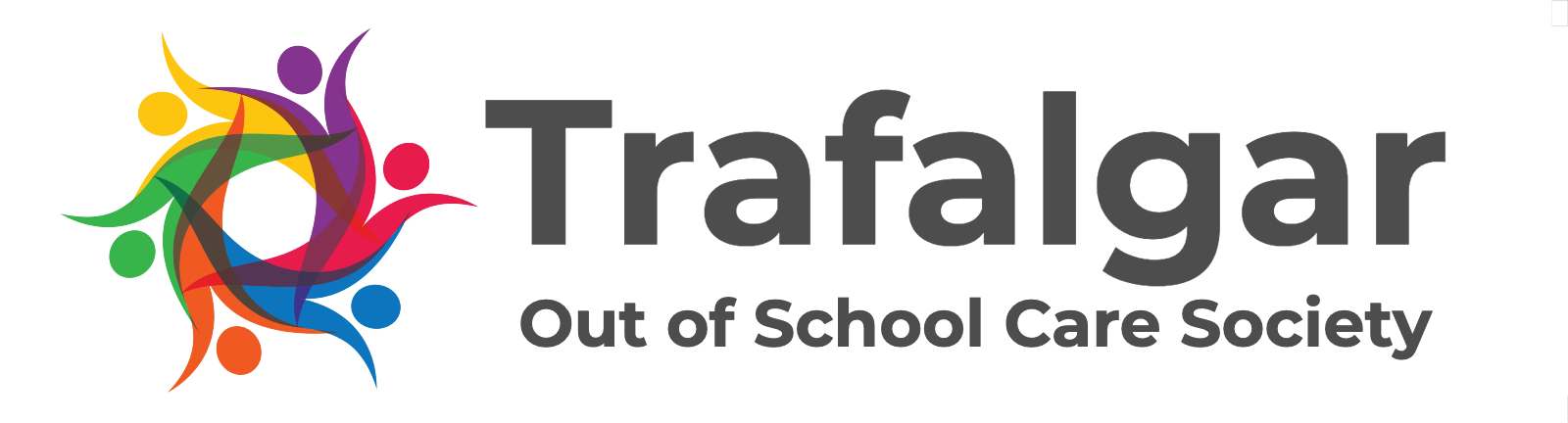 
Waitlist Form*Name(s): _____________________________________________	*Child’s Date of Birth:	________________________________________Sex:		Male    /   Female 				Does your child have special needs:		YES   /   NO		If yes, please describe:	________________________________________________________________________________________________________________________________________________________________________________________________________________________Has your child attended childcare before:	YES / NO		Location:			________________________________________Main language spoken in the home:	________________________________________________________________________________________*Parent 1 Name:	____________________________________	*Parent 1 Home No:	________________________________________*Parent 1 Cell No:	____________________________________	Parent 1 Email:		________________________________________Parent 1 Address:	________________________________________________________________________________________________________Parent 2 Name:	____________________________________	Parent 2 Home No. (if different):_____________________________________Parent 2 Cell No:	____________________________________	Parent 2  Email:		________________________________________Parent 2 Address (if different):_______________________________________________________________________________________________Program you wish to be added to waitlist for and desired attendance.  			*Desired start date: _______________________*School Age, Kindergraten-Grade7) 		a.m   /  p.m.  /  a.m. & p.m.  days   M  /  T  /  W  /  TH  /  F    ________________________________________	*Preschool, 30 months to 5 years)		2 days (T/Th)    /   3 days (M/W/F)    /    5 days (M-F)			*Occasional Care, (18months to 48 months)	1 day, 2 days, 3 days (max 40hrs)How did you hear about us:		Website		Another member		Walk by		Other: __________________________Additional Comments:	________________________________________________________________________________________________________________________________________________________________________________________________________________________*Items marked with (*) must be completed.This waitlist application form simply indicates your interest in registering your child at TOOSCS Preschool and occasional Care.   When a space in the programs become available, the applicant will be contacted to register their child with appropriate registration forms.  Positioning on the waitlist is by the date received.   Please note: The Society makes every effort to place children, being on the waitlist does not guarantee placement. Thank you for your interest in TOOSCS Preschool and Occasional care.Centre Manager:  Salimah Haji	manager@tooscs.org 	(604) 732-8220Admin / Bookkeeper:  Theresa Page	accounts@tooscs.org 	(604) 732-8220OFFICE USE ONLYApplication date received:	___________________________	Data Entered:		________________________________________Position offered:	___________________________________	Comment:		________________________________________Child’s  InformationParent Contact  InformationGeneral Information